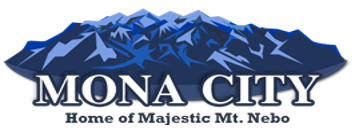 Mona City Council Work Session NoticeTuesday, January 31, 20237:00 pm (City Council Room, 20 W. Center St.)Notice is hereby given that the Mona City Council will hold a work session on Tuesday, January 31, 2023, at 7:00 p.m.in the Mona City Council Chambers located at 20 West Center Street, Mona City. The purpose of this work session is discussion concerning:Six County DiscussionCERTIFICATE OF POSTINGThis agenda is hereby properly advertised this 30th day of January 2023, through posting of copies of this agenda at the Mona City Office, at the United States Post Office located in Mona City, on the Mona City website, and on the Utah Public Notice Website._______________________________________	Alicia Hills	             Mona City Recorder